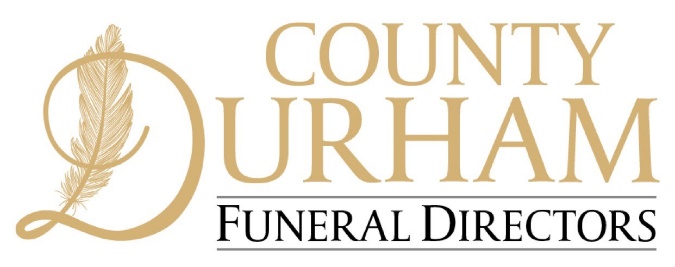 STANDARDISED PRICE LISTAll funeral directors are legally required to publish this Price List for a standardised set of products and services. This is to help you think through your options and make choices, and to let you compare prices between different funeral directors (because prices can vary). This fee (which is sometimes called the interment fee) is the charge made for digging and closing a new grave, or for reopening and closing an existing grave.2 In England, Wales and Northern Ireland, you will usually need to pay doctors’ fees as well. This is the charge for two doctors to sign the Medical Certificates for Cremation.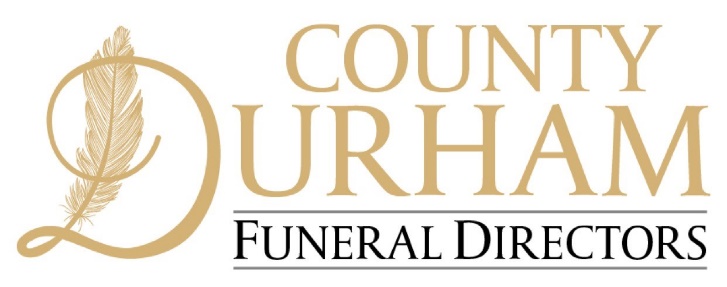 We can provide a list of additional services of what we can supply, these services can incur a charge and so you may to choose to take care Attended Funeral (funeral directors charges only)This is a funeral where family and friends have a ceremony, event or service for the deceased person at the same time as they attend their burial or cremation.£1780Taking care of all necessary legal and administrative arrangements£980Collecting and transporting the deceased person from the place of death into the funeral director’s care. (normally within 20 miles of the funeral director’s premises)£50Care of the deceased person before the funeral in appropriate facilities. The deceased person will be kept at the funeral director’s branch premises and other non-branch premises.£100Providing a suitable coffin – made from veneered wood£450Viewing of the deceased person for family and friends, by appointment with the funeral director (where viewing is requested by the client)FreeAt a date and time, you agree with the funeral director, taking the deceased person direct to the agreed cemetery or crematorium.(within 20 miles of the funeral director’s premises) in a hearse or other appropriate vehicle£200Unattended FuneralThis is a funeral where family and friends may choose to have a ceremony, event or service for the deceased person, but they do not attend the burial or cremation itself.Burial (funeral director’s charges only) interment subject to price on request£850Cremation including all fees£1550Fees you must payFor an attended or unattended burial funeral, burial fee£200-£870In this local area, the typical cost of the burial fee for residents is:£870For a new grave, you will also need to pay for the plot; for an existing grave with a memorial in place, you may need to pay a removal/replacement fee. In addition, the cemetery may charge a number of other fees.Price on requestFor an attended cremation funeral, the cremation fee is £770In this area the typical cost of a cremation for local residents is:£770Please discuss any specific religious, belief based and/or cultural requirements that you have with the funeral director.Please discuss any specific religious, belief based and/or cultural requirements that you have with the funeral director.Additional Funeral Director Products and ServicesWe can supply a range of optional, additional products and services, or to arrange (on your behalf) for a third party to supply them. IncludingFuneral Officiant(e.g., celebrant, minister or religious etc)Prices on requestServices supplied outside of normal office hoursPrices on requestAdditional transfers of the deceased person’s body(e.g., to their home or a place of worship)Prices on requestCollection and delivery of ashesAnd additional cortege mileageFree of charge within 20 miles then £1.40 per mile (courier)Hygienic treatment (embalming)£100Chauffeur driven limousine (seating up to 7 mourners)£200Horse Drawn HearseFrom £750Coffin selectionSee coffin brochureFloral tributesSee floral tribute brochureLand Rover HearseFrom £750Obituary in NewspaperPrice dependant on length and styleObituary on social mediaFree